SUMMER EMPLOYMENT OPPORTUNITIES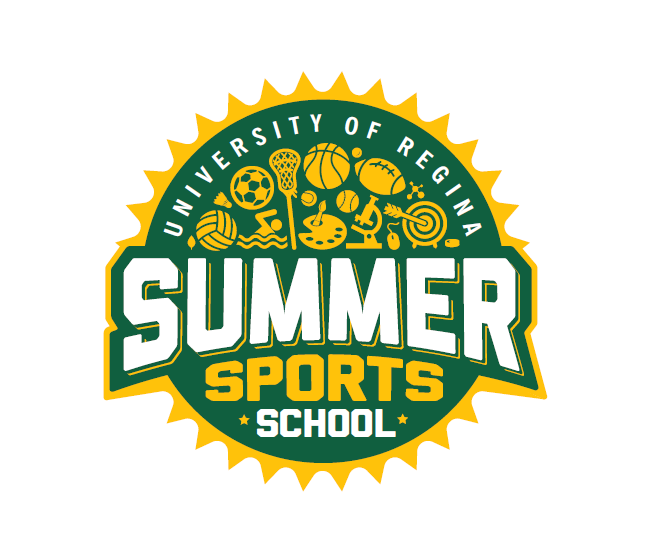 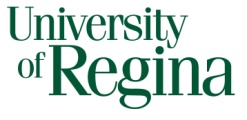 Faculty of Kinesiology and Health StudiesRECREATION SERVICESInvites applications forSUMMER SPORTS SCHOOL 
for the summer of 2024Positions:  		Sports InstructorsFull-time, Part-time and Casual positions availableTerms:		             June 24th – August 23rd, 2024Monday to Friday Full-time: 8 hoursPart-time: 5 hours/daily(Times may vary slightly)Duties:  	To provide leadership, instruction, and supervision of children in various sport and recreational activities. Requirements:  	MUST:Be a returning student in the FallPreference to those in the Faculty of Education or the Faculty of Kinesiology & Health StudiesHave related field work experienceBe enthusiastic and creativeDemonstrate strong leadership skillsHave excellent organization and communication skillsPlan a variety of sports and games Work well with childrenHave CPR/First AidVulnerable Sector Criminal Record CheckHow to Apply:		Drop off a cover letter and résumé to:Logan Neumann			Community Program Assistants			Intramurals Sports Office			Room CK 172, Centre for Kinesiology Health and Sport			University of Regina 			Regina, SK			S4S 0A2Or send via email to khs.youth-programs@uregina.caClosing Date:		11:59 p.m. Friday, March 1st, 2024 or until positions are filledThe University of Regina is committed to employment equity.  We encourage applications from all qualified applicants.